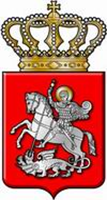 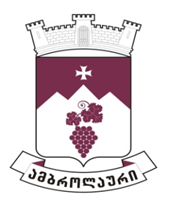 ამბროლაურის მუნიციპალიტეტის საკრებულოსგ ა ნ კ ა რ გ უ ლ ე ბ ა  N672022 წლის 25 აგვისტოქ. ამბროლაური,,ამბროლაურის მუნიციპალიტეტის ქონების პრივატიზაციის გეგმის დამტკიცების შესახებ“ ამბროლაურის მუნიციპალიტეტის საკრებულოს 2018 წლის 28 თებერვლის N25 განკარგულებაში ცვლილების შეტანის თაობაზესაქართველოს ორგანული კანონის „ადგილობრივი თვითმმართველობის კოდექსი“-ს 61-ე მუხლის პირველი და მე-2 პუნქტებისა და საქართველოს ზოგადი ადმინისტრაციული კოდექსის 63-ე მუხლის საფუძველზე ამბროლაურის მუნიციპალიტეტის საკრებულომგ ა დ ა წ ყ ვ ი ტ ა:1. შევიდეს ცვლილება ,,ამბროლაურის მუნიციპალიტეტის ქონების პრივატიზაციის გეგმის დამტკიცების შესახებ“ ამბროლაურის მუნიციპალიტეტის საკრებულოს 2018 წლის 28 თებერვლის N25 განკარგულებაში და დანართი ჩამოყალიბდეს თანდართული რედაქციით.2. განკარგულება შეიძლება გასაჩივრდეს დაინტერესებული პირის მიერ მისი გაცნობიდან ერთი თვის ვადაში ამბროლაურის რაიონულ სასამართლოში (მისამართი: ქ. ამბროლაური, კოსტავას ქუჩა N13).3. განკარგულება ძალაში შევიდეს მიღებისთანავე.            საკრებულოს თავმჯდომარე                                                    ასლან საგანელიძედანართი ამბროლაურის მუნიციპალიტეტის ქონების პრივატიზების გეგმაNსაპრივატიზებოდ გათვალისწინებული უძრავი  ან მოძრავი ქონების დასახელებაქონების ადგილმდებარეობაქონების მოცულობა, მიწის ნაკვეთის ფართობი კვ.მქონების საწყისი საბაზრო ღირებულება (ლ)აუქციონის ფორმა უპირობო - პირობიანიაუქციონის შემდგომ შეძენილი ქონების სრული ღირებულების გადახდის სავარაუდო პერიოდი ან და პერიოდულობის შესახებ1არასასოფლო - სამეურნეო დანიშნულების მიწის ნაკვეთისოფ.ნიკორწმინდა (ხარისთალა)42 1351 925 625 ელექტრონული პირობიანიაუქციონის დასრულებიდან 15 დღეში2არასასოფლო - სამეურნეო დანიშნულების მიწის ნაკვეთიქ. ამბროლაური მახალდიანის ქუჩაზე404 400ელექტრონული პირობიანიაუქციონის დასრულებიდან 15 დღეში3არასასოფლო - სამეურნეო დანიშნულების მიწის ნაკვეთიქ. ამბროლაური მახალდიანის ქუჩაზე200     21 700 ელექტრონული პირობიანიაუქციონის დასრულებიდან 15 დღეში4არასასოფლო - სამეურნეო დანიშნულების მიწის ნაკვეთიქ. ამბროლაური მახალდიანის ქუჩაზე20021 700   ელექტრონული პირობიანიაუქციონის დასრულებიდან 15 დღეში5არასასოფლო - სამეურნეო დანიშნულების მიწის ნაკვეთიქ. ამბროლაური მახალდიანის ქუჩაზე20021 700ელექტრონული პირობიანიაუქციონის დასრულებიდან 15 დღეში6არასასოფლო - სამეურნეო დანიშნულების მიწის ნაკვეთიქ. ამბროლაური მახალდიანის ქუჩაზე20021 700ელექტრონული პირობიანიაუქციონის დასრულებიდან 15 დღეში7არასასოფლო - სამეურნეო დანიშნულების მიწის ნაკვეთიქ. ამბროლაური მახალდიანის ქუჩის მიდებარედ474 700ელექტრონული პირობიანიაუქციონის დასრულებიდან 15 დღეში8არასასოფლო - სამეურნეო დანიშნულების მიწის ნაკვეთისოფ.აბარი2014 000ელექტრონული უპირობოაუქციონის დასრულებიდან 15 დღეში9არასასოფლო - სამეურნეო დანიშნულების მიწის ნაკვეთისოფ.ხიმში502 000ელექტრონული უპირობოაუქციონის დასრულებიდან 15 დღეში10არასასოფლო - სამეურნეო დანიშნულების მიწის ნაკვეთისოფ.ახალსოფელი3452780ელექტრონული უპირობოაუქციონის დასრულებიდან 15 დღეში11თურქული წარმოების ძალური ტრანსფორმატორი  TM-100/35/04.სოფ.ნიკორწმინდაში (დაბა ხარისთვალაზე)1 ერთეული38 500ელექტრონული პირობიანიაუქციონის დასრულებიდან 15 დღეში